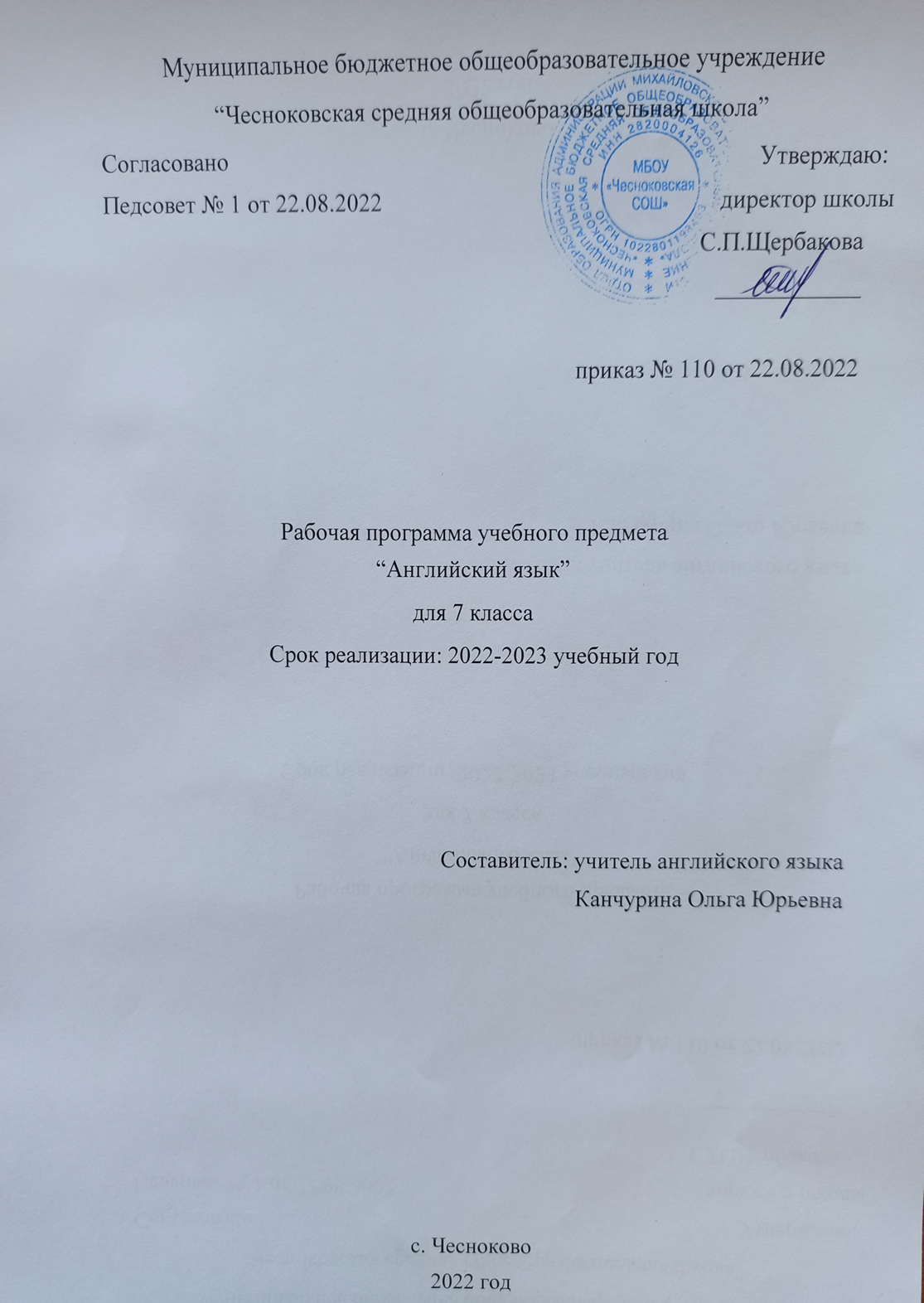 Пояснительная записка        Рабочая программа составлена на основе примерной программы по учебным предметам Федерального государственного образовательного стандарта основного общего образования и программы курса «Английский язык» Ю.А. Комаровой, И.В. Ларионовой, 5–9 классы, Москва«Русское слово», 2015 к учебнику Ю.А. Комаровой, И.В. Ларионовой, К. Макбет «Английский язык. Brilliant» - М.: ООО «Русское слово - учебник»: Макмиллан, 2015 г.               Рабочая программа рассчитана на 105 часов, 3 часа в неделю, 35 учебных недель. Цели изучения английского языка в основной школеУчебная цель: развитие коммуникативной компетенции в совокупности следующих её составляющих:—  речевая компетенция, развитие коммуникативных умений в четырёх основных видах речевой деятельности (говорении, аудировании, чтении, письме);— языковая компетенция, овладение новыми языковыми средствами (фонетическими, орфографическими, лексическими, грамматическими) в соответствии с темами и ситуациями общения, отобранными для основной школы; освоение знаний о языковых явлениях английского языка, разных способах выражения мысли на родном и английском языках;— социокультурная/межкультурная компетенция, приобщение к культуре, традициям, реалиям англоязычных стран/страны в рамках тем и ситуаций общения, отвечающих опыту, интересам, психологическим особенностям учащихся основной школы; формирование умения представлять свою страну, её культуру в условиях межкультурного общения;— компенсаторная компетенция, развитие умения выходить из положения в условиях дефицита языковых средств при получении и передаче информации;— учебно-познавательная компетенция, дальнейшее развитие общих и специальных учебных умений, универсальных способов деятельности; ознакомление с доступными учащимся способами и приёмами самостоятельного изучения языков и культур, в том числе с использованием новых информационных технологий.Воспитательная цель: развитие личности учащихся посредством реализации воспитательного потенциала английского языка:—  формирование у учащихся потребности изучения английского языка и овладения им как средством общения, познания, самореализации и социальной адаптации в поликультурном полиэтническом мире в условиях глобализации;— формирование общекультурной и этнической идентичности личности учащихся как составляющих гражданской идентичности; воспитание качеств гражданина, патриота; развитие национального самосознания, стремления к взаимопониманию с людьми разных сообществ, толерантного отношения к проявлению иной культуры; более глубокое осознание своей собственной культуры; развитие стремления к овладению основами мировой культуры средствами английского языка;— мотивация учащихся к осознанию необходимости вести здоровый образ жизни путём информирования их об общественно признанных формах поддержания здоровья и обсуждения необходимости отказа от вредных привычек.Общебразовательная цель предполагает использование английского языка для повышения общей культуры учащихся, расширения кругозора, знаний о странах изучаемого языка и — посредством языка — об окружающем мире в целом. Развивающая цель проявляется в деятельности преподавателя, направленной на развитие языковых способностей учащихся, культуры речевого поведения, общеучебных умений, интереса к изучению языка, свойств личности (положительные эмоции, волевые качества, память и др.). Это придаёт обучению ярко выраженный практико-ориентированный характер, что способствует реализации следующих задач:— развитие у учащихся среднего школьного возраста познавательной активности, формирование у них потребности в самостоятельном приобретении знаний и способности к самостоятельному обучению в течение жизни;— интеллектуальное и эмоциональное развитие учащихся, развитие их творческих способностей;—  развитие у учащихся способности к социальному взаимодействию, предполагающему сотрудничество и совместное решение проблем различного характера;—   развитие у учащихся стремления к изучению английского языка и культур англоязычных стран;-развивать и воспитывать коммуникативную культуру школьников,  расширять и обогащать их коммуникативный и жизненный опыт в новом контексте общения, расширять кругозор обучающихся;  —   научить ценить своих друзей, участвовать в совместной деятельности, правильно организовывать свой досуг, следовать правилам здорового образа жизни;  —  познакомить с миром их зарубежных сверстников и научить с уважением относиться к представителям других стран;  —   формировать осознание важности изучения английского языка как средства общения между жителями разных стран.    Важной целью данного этапа остаётся формирование надпредметных ключевых компетенций   — готовности учащихся использовать усвоенные знания, умения и способы деятельности в реальной жизни для решения практических задач и развития творческого потенциала. Это должно дать возможность учащимся основной школы достичь предпорогового (А2) уровня владения иноязычной коммуникативной компетенцией по европейской системе классификации уровней. Данный уровень позволит выпускникам основной школы использовать английский язык для продолжения образования на старшей ступени обучения в школе и для дальнейшего самообразования.Предметное содержание устной и письменной речиУчащиеся учатся общаться в ситуациях социально-бытовой, учебно-трудовой и социально-культурной сфер общения в рамках следующей тематики:Планируемые предметные результаты обучения английскому языку в 7 классе.Говорение:Диалогическая форма (объем: не менее 3 реплик)Уметь вести:этикетные диалоги в типичных ситуациях бытового, учебно-трудового и межкультурного общения;диалог-расспрос (запрос информации и ответ на него);диалог-побуждение к действию;диалог – обмен мнениями;комбинированный диалогМонологическая форма (объем: не менее 8 фраз)Уметь пользоваться:основными коммуникативными типами речи: описанием, сообщением, рассказом, рассуждение (характеристика) с высказыванием своего мнения и краткой аргументацией с опорой и без опоры на прочитанный или услышанный текст либо заданную коммуникативную ситуацию;кратко излагать результаты выполненной проектной работы.Аудирование:Воспринимать на слух и понимать:речь учителя и одноклассников в процессе общения на уроке;небольшие доступные тексты в аудиозаписи, построенные на изученном языковом материале (время звучания до 1 мин);небольшие доступные тексты в аудиозаписи с отдельными новыми словами (время звучания до 2 мин);выборочно, предполагая умение выделить значимую информацию в одном или нескольких аутентичных коротких текстах прагматического характера, опуская избыточную информацию (время звучания до 1,5 мин);разные жанры текста: публицистические,   прагматические;разные типы текста: сообщения, описания, диалоги, телефонные разговоры, интервью, рекламу, инструкции, песни и т.д.. Чтение: читать:с пониманием основного содержания аутентичного текста, который соответствует указанному в программе предметному содержанию (объем текста – 600 слов);с извлечением конкретной информации (объем текста - около 350 слов);с полным пониманием аутентичного текста, построенного на изученном материале, с использованием различных приемов смысловой переработки текста (объем текста – около  500 слов); Умение определять жанры и типы текстов. Письмо:  уметь:писать короткие поздравления, выражать пожелания (объем – 30 слов, включая адрес);заполнять формуляры, бланки;писать личное письмо с опорой и без опоры на образец (объем – около 100 слов, включая адрес);составлять план, тезисы устного и письменного сообщения.Графика и орфография. Школьники учатся применять правила чтения и орфографии на основе усвоенного на первой ступени обучения и нового лексического материала, сравнивать и анализировать буквосочетания и транскрипцию, соотносить графический образ слова с его звуковым образом в рамках изучаемого лексико – грамматического материала.Фонетическая сторона речи. Адекватное произношение и различение на слух всех звуков и звукосочетаний английского языка. Соблюдение норм произношения: долготы и краткости гласных, отсутствие оглушения звонких согласных в конце слога или слова, отсутствие смягчения согласных перед гласными. Ударение в слове, фразе, отсутствие ударения на служебных словах (артиклях, союзах, предлогах), членение предложений на смысловые группы. Ритмико-интонационные особенности повествовательного, побудительного и вопросительных (общий и специальный вопрос) предложений.Лексическая сторона речи. К концу обучения в 7-м классе продуктивный лексический минимум составляет 900 лексических единиц, включающий лексику, усвоенную на начальном этапе, а также новые слова и речевые клише,  для двустороннего (рецептивного и продуктивного) усвоения, простейшие устойчивые словосочетания, оценочная лексика и реплики-клише как элементы речевого этикета, отражающие культуру англоговорящих стран, основные способы словообразования: а) аффиксация:- суффиксами имен существительных: -ist, -ian, -ect, -er, -tion, -or, -man, -ment,-ity, -ing, -ance, -ence;- префиксами и суффиксами имен прилагательных: un-, im-/in-, inter-, -y, -ly, -ful, -al, -ic, -ian/-an, -ing, -ous, -able/-ible;      -  наречий -ly;      -  числительных -teen, -ty, -th;б) словосложение:- существительное + существительное;       - прилагательное + прилагательное;       - местоимение + существительное; в) конверсия:- прилагательными, образованными от глаголов;- прилагательными, образованными от существительныхРаспознавание и использование интернациональных слов (doctor), многозначных слов. Понятие о синонимах, антонимах и лексической сочетаемостиГрамматическая сторона речи. Present Simple, Past Simple, Future Simple, Present Continuous (with love, need, want, etc.), Past Continuous, Present Perfect. Степени сравнения прилагательных. Нераспространённые и распространённые простые предложения, в том числе с несколькими обстоятельствами, следующими в определённом порядке; предложения с начальным It и с начальным There + to be  with a/an, some/any. Participle I, Participle II. Условные предложения реального характера (Conditional I).  Нулевое сослагательное наклонение. Модальные глаголы must / mustn’t / can’t / needn’t / can / could / couldn’t / would /wouldn’y /should / shouldn’t / may. To be going to (do something). Количественные местоимения many / much / a little /a few / a lot of. Неопределенные местоимения some / any. Артикли: определенный, нулевой. Глаголы в действительном залоге. Основные коммуникативные типы предложения: повествовательное, вопросительное, побудительное. Порядок слов в предложении. Утвердительные и отрицательные предложения. Общий и специальный вопрос, вопросительные слова: what, who, when, where, why, how. Предложения с простым глагольным сказуемым (She speaks English.), составным именным (My family is big.) и составным глагольным (I like to play. He can skate well) сказуемым. Простые распространенные предложения. Предложения с однородными членами. Сложносочиненные предложения с сочинительными союзами «who» и «which». Правильные и неправильные глаголы в Present, Future, Past Simple (Indefinite), Present Continuous, Present Perfect. Неопределенная форма глагола. Глагол-связка to be. Вспомогательные глаголы to do, to be, to have. Исчисляемые и неисчисляемые существительные. Прилагательные в положительной, сравнительной и превосходной степенях, образованные по правилу, и исключения. Количественные числительные до 1000 000, порядковые числительные. Наиболее употребительные предлоги: in, on, at, into, to, from, of, with.В процессе обучения учащиеся:знакомятся с достопримечательностями стран изучаемого языка\ родной страны;знакомятся  с употребительной фоновой лексикой и реалиями англоязычных стран:  традициями (в проведении выходных дней, основных национальных праздников), распространёнными образцами фольклора (скороговорками, поговорками, пословицами);смогут познакомиться с социокультурным портретом типичных представителей англоязычных стран, символикой этих стран и их культурном наследии;знакомятся с биографиями\фактами из жизни известных людей;знакомятся с литературными произведениями популярных авторов;знакомятся с различиями в системах образования;получают представление о сходстве и различиях в традициях своей страны и англоязычных стран; об особенностях образа жизни, быта, культуры в своей стране и англоязычных странах (всемирно известные достопримечательности, выдающиеся люди и их вклад в мировую культуру); учатся распознавать и соблюдать в устной и письменной речи в ситуациях формального и неформального общения основные нормы речевого этикета, принятые в англоязычных странах (реплики-клише, наиболее распространённую оценочную лексику);учатся сопоставлять реалии стран изучаемого языка и родной страны.переспрашивать, просить повторить, уточняя значение незнакомых слов;использовать в качестве опоры при составлении собственных высказываний ключевые слова, план к тексту, тематический словарь и т. д.;прогнозировать содержание текста на основе заголовка, предварительно поставленных вопросов;догадываться о значении незнакомых слов по контексту, по используемым собеседником жестам и мимике;использовать синонимы, описания понятия при дефиците языковых средств;пользоваться двуязычным и толковым словарями (в том числе транскрипцией);пользоваться справочным материалом, представленным в виде таблиц, схем, правил;вести словарь (словарную тетрадь, словарь в картинках);систематизировать слова, например, по тематическому принципу;опознавать грамматические явления, отсутствующие в родном языке, например, артикли;находить ключевые слова и социокультурные реалии при работе с текстом;семантизировать слова на основе языковой догадки;осуществлять словообразовательный анализ;выборочно использовать перевод;участвовать в проектной деятельности межпредметного характера.КАЛЕНДАРНО-ТЕМАТИЧЕСКОЕ ПЛАНИРОВАНИЕ 7 КЛАССА НА 2017-2018 УЧЕБНЫЙ ГОДПредметное содержание речи и ориентировочное количество часов, отводимое на тему в 7 классеПредметное содержание речи и ориентировочное количество часов, отводимое на тему в 7 классеПредметное содержание речи и ориентировочное количество часов, отводимое на тему в 7 классеМежличностные взаимоотношения в семье, со сверстниками; решение конфликтных ситуаций. Внешность и черты характера человека. (10 ч)Досуг и увлечения (чтение, кино, театр, музеи, музыка). Виды отдыха, путешествия. (14 ч)Здоровый образ жизни: режим труда и отдыха, спорт, сбалансированное питание, отказ от вредных привычек. (3 ч)Мир профессии. (1 ч)Вселенная и человек Проблемы экологии. Защита окружающей среды. Климат, погода. Условия проживания в городской/сельской местности. Транспорт. (25 ч)Средства массовой информации и коммуникации (пресса, телевидение, радио, Интернет). (18 ч) Англоязычные страны и родная страна, их географическое положение, столицы и крупные города, регионы, достопримечательности, культурные особенности (национальные праздники, знаменательные даты, традиции, обычаи), страницы истории, выдающиеся люди, их вклад в науку и мировую культуру. (21 ч)Межличностные взаимоотношения в семье, со сверстниками; решение конфликтных ситуаций. Внешность и черты характера человека. (10 ч)Досуг и увлечения (чтение, кино, театр, музеи, музыка). Виды отдыха, путешествия. (14 ч)Здоровый образ жизни: режим труда и отдыха, спорт, сбалансированное питание, отказ от вредных привычек. (3 ч)Мир профессии. (1 ч)Вселенная и человек Проблемы экологии. Защита окружающей среды. Климат, погода. Условия проживания в городской/сельской местности. Транспорт. (25 ч)Средства массовой информации и коммуникации (пресса, телевидение, радио, Интернет). (18 ч) Англоязычные страны и родная страна, их географическое положение, столицы и крупные города, регионы, достопримечательности, культурные особенности (национальные праздники, знаменательные даты, традиции, обычаи), страницы истории, выдающиеся люди, их вклад в науку и мировую культуру. (21 ч)Межличностные взаимоотношения в семье, со сверстниками; решение конфликтных ситуаций. Внешность и черты характера человека. (10 ч)Досуг и увлечения (чтение, кино, театр, музеи, музыка). Виды отдыха, путешествия. (14 ч)Здоровый образ жизни: режим труда и отдыха, спорт, сбалансированное питание, отказ от вредных привычек. (3 ч)Мир профессии. (1 ч)Вселенная и человек Проблемы экологии. Защита окружающей среды. Климат, погода. Условия проживания в городской/сельской местности. Транспорт. (25 ч)Средства массовой информации и коммуникации (пресса, телевидение, радио, Интернет). (18 ч) Англоязычные страны и родная страна, их географическое положение, столицы и крупные города, регионы, достопримечательности, культурные особенности (национальные праздники, знаменательные даты, традиции, обычаи), страницы истории, выдающиеся люди, их вклад в науку и мировую культуру. (21 ч)№п\пРаспределение тем в учебнике  за  7 классКол-во часовПовторение.2Глава 1. Встреча с музыкой. Музыка и музыкальная культура. 9Глава 2. Давайте праздновать! Праздники и традиции.10Глава 3. Где ты живешь? Место, где живешь. Мир профессий.10Progress check. Контрольная работа №13Глава 4. Экранизация. Досуг и увлечения: кино.10Глава 5. Опасная зона! Природные явления.10Глава 6. Играем. Досуг: компьютер и игры.10Progress check. Контрольная работа №23Глава 7. Твое будущее, наше будущее Человек и окружающая среда.10Глава 8. Международные приключения. Путешествия. Виды транспорта. Проблемы здоровья и оказание первой помощи.10Глава 9. Лучший друг. Черты характера. 10Progress check. Контрольная работа № 33Итоговая контрольная работа2Обобщение изученного материала за год3№ урокаТема урокаКоличество        часовДата проведенияДата проведения№ урокаТема урокаКоличество        часовПо плануПо факту1Вводный урок. Повторение и обобщение лексики за 5-6 классы102.092Повторение грамматики103.093Введение в тему раздела "Музыка"105.094Формирование умений в чтении. 109.095Формирование межпредметных навыков. Музыка.110.096Грамматика 1:  Present Simple, wh-вопросы112.097Введение и закрепление прилагательных мнения116.098Музыка в Британии117.099Грамматика 2: Наречия и выражения частоты.119.0910Написание музыкальной рецензии.124.0911Развитие навыков диалогической речи. 125.0912Повторение и обобщение пройденного материала. Progress Check128.0913Новая лексика по теме «Праздники и традиции».101.1014Праздники в Великобритании. Quiz102.1015Развитие межпредметных навыков. История.105.1016Грамматика 1: Present Continuous 108.1017Лексика по теме "Праздники, даты". 109.1018Формирование навыков межкультурной коммуникации. День Благодарения 112.1019Грамматика 2: Present Simple и Present Continuous115.1020Приглашение.116.1021Повторение и обобщение пройденного материала119.1022Где ты живёшь?122.1023Обучение чтению и аудированию.123.1024Формирование межпредметных навыков. История 126.1025Оборот  there is/are с a/an, some и any105.1126Новая лексика.  Обучение аудированию.107.1127Формирование межкультурной компетенции. Канада.109.1128Наречия much, many, a lot of112.1129Обучение письму. Моя комната113.1130Развитие навыков диалогической речи.116.1131Повторение и закрепление пройденного материала. Тест119.1132Повторение и обобщение материала разделов 1-3. Словарь, аудирование120.1133Повторение грамматики.  English Sketches123.1134Повторение и обобщение материала разделов 1-3. Тест126.1135Введение лексики по теме "ТВ программы и кино"128.1136Развитие умений в чтении102.1237Формирование межпредметных навыков. Литература103.1238Развитие навыков употребления в речи Past simple 104.1239 Введение и закрепление лексики по теме «Типы фильмов»107.1240Формирование межкультурной компетенции. Индия110.1241Повторение грамматики:  Past Simple111.1242Формирование навыков письма.114.1243Развитие навыков диалогической речи117.1244Повторение и обобщение пройденного материала.118.1245Введение и закрепление лексики на тему «Явления природы»121.1246Развитие умений в чтении124.1247Формирование межпредметных навыков. География125.1248Повторение грамматики. Past Continuous  128.1249Наречия. Аудирование  «Как выжить»111.0150«Ураган Катрина. США»114.0151Употребление в речи Past Continuous115.0152Изложение118.0153Диалоги о погоде121.0154Повторение и обобщение пройденного материала122.0155Проверочная работа125.0156Введение лексики по теме "Игры. Компьютеры"128.0157Развитие умений в чтении129.0158Развитие межпредметной коммуникации. ИКТ101.0259Сравнительная и превосходная степени прилагательных104.0260Введение и закрепление лексики (Компьютеры).105.0261Формирование навыков межкультурной коммуникации (Игры в Шотландии)108.0262Грамматика 2. Could/couldn't и should/shouldn't 111.0263Обучение письму. Отзыв о товаре112.0264Диалоги (даем советы)115.0265Повторение и обобщение пройденного материала118.0266Проверочная работа119.0267Обобщение и контроль изученного материала: Vocabulary, Reading, Listening, Speaking122.0268Обобщение и контроль изученного материала:Grammar, English sketches125.0269Обобщение. Тест126.0270Введение лексики по теме «Наше будущее».101.0371Развитие умений в чтении. Your carbon foot print104.0372Формирование межпредметных навыков. Наука105.0373Повторение форм будущего времени will/won't111.0374Введение лексики по теме "Материалы и контейнеры"112.0375Формирование межкультурной компетенции. Англия .115.0376Введение и закрепление условных предложений первого типа118.0377Сочинение о загрязнении окружающей среды119.0378Диалоги. Обсуждение школьных предметов102.0479Обобщение и закрепление изученного материала раздела 7105.0480Проверочная работа108.0481Введение  лексики по теме «Международные приключения»109.0482Развитие умений в чтении112.0483Грамматика. Глаголы после be going to, would like to115.0484Лексика «Проблемы со здоровьем»116.0485Формирование навыков межкультурной коммуникации. Культура119.0486Грамматика 2. Must/ mustn`t. Неопределенные мест.122.0487Обучение письму. Совет для путешественников123.0488Диалоги. Поездка на автобусе.124.0489Обобщение и контроль изученного материала126.0490Проверочная работа129.0491Введение  лексики по теме "Личные проблемы"130.0492Развитие умений в чтении103.0593Развитие межпредметных коммуникаций. Литература106.0594Грамматика 1:  present perfect affirmative107.0595Введение и закрепление лексики для описания характера110.0596Северная Ирландия113.0597Повторение: настоящее, прошедшее и будущее время114.0598Сочинение о друге (описание друга)117.0599Диалоги: получение информации120.05100Обобщение и закрепление изученного материала разделов 7-9121.05101Обобщение и контроль изученного материала: Reading, Listening, Speaking124.05102Итоговая контрольная работа127.05103Обобщение и контроль изученного материала: Vocabulary,Grammar, English sketches128.05104Работа над ошибками.130.05105Обобщение и закрепление изученного материала за год131.05